PressemitteilungGlasfaser für die Probstei: Abschlusstermin im dritten Aktionsgebiet Kiel, 18.07.2018 – In der Probstei ist der nächste Meilenstein im Glasfaserprojekt erreicht, denn der Vermarktungszeitraum im dritten Aktionsgebiet in den Gemeinden Stein, Wendtorf und Brodersdorf ist beendet. Aus diesem Anlass laden der Breitbandzweckverband und die TNG Stadtnetz GmbH (TNG) zu einem Abschlussberatungstermin am 20. Juli im Drea´s Treff in Wendtorf ein. Von 15 bis 18 Uhr wird gemeinsam gegrillt und Spätentschlossene haben noch einmal die Chance, Teil des Projektes zu sein und Anteil daran zu haben, dass das Aktionsgebiet die notwendige Quote von 60 % erreicht, um den Ausbau eines flächendeckenden, kommunalen Breitbandnetzes zu ermöglichen. Gleichzeitig können sich Interessierte dabei noch einen kostenlosen Glasfaseranschluss sichern. Danach kostet ein Hausanschluss 2.048 Euro. 
„Derzeit befinden wir uns in der Prüfung und Auswertung der Verträge für die Gemeinden im dritten Aktionsgebiet“, so Dr.-Ing. Volkmar Hausberg, „Jeder Vertrag, der noch bis zum 20. Juli eingereicht wird, findet in der Auswertung Berücksichtigung und hilft das Projekt zu realisieren.“Unter www.tng.de/probstei erhalten die Bürgerinnen und Bürger alle weiteren Informationen zu dem Projekt und die Möglichkeit zur Onlinebestellung.Gemeinsam mit dem BZV Probstei verfolgt die TNG das Ziel des Glasfaserausbaus. „Unser Ziel ist es, ein flächendeckendes und kommunales Breitbandnetz für die Probstei zu realisieren“, so Wolf Mönkemeier, Verbandsvorsteher des BZV Probstei.Das inhabergeführte Kieler Unternehmen TNG hat sich über die letzten Jahre zu einem der Hauptakteure bei der Breitbandversorgung in Norddeutschland entwickelt. Im Januar 2018 wurde TNG offiziell als Pächter und Betreiber des zu errichtenden kommunalen Glasfasernetzes im Amt Probstei vorgestellt. Der Bau des Netzes wird mit Mitteln aus dem Breitbandförderprogramm des Bundes gefördert. Das Netz gehört letztendlich den Bürgerinnen und Bürgern und wird diese zukunftssicher mit schnellem Internet versorgen. TNG plant die Vermarktung in insgesamt 20 Gemeinden der Probstei und will diese auch in allen Gebieten noch in 2018 abschließen. Für die Vorvermarktungen in allen Gemeinden wird die Probstei bis Herbst 2018 in einzelne Aktionsgebiete unterteilt, in denen Vorvermarktungen über einen Zeitraum von fünf bis sechs Wochen durchgeführt werden. TNG Stadtnetz GmbH			Projensdorfer Straße 32424106 Kiel
presse@tng.de
Tel.: 0431-7097-10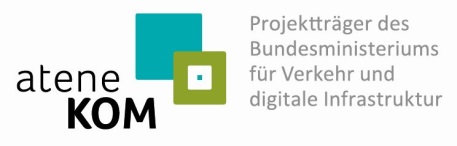 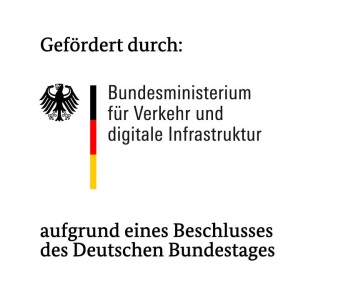 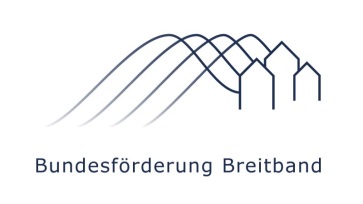 